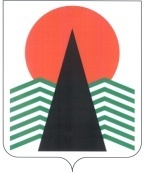  Администрация Нефтеюганского районаТерриториальная комиссияпо делам несовершеннолетних и защите их правПОСТАНОВЛЕНИЕ №30 18 мая 2017 года, 10 – 15 ч. г. Нефтеюганск, 3 мкрн., д. 21, каб. 430зал совещаний администрации Нефтеюганского района,(сведения об участниках заседания указаны в протоколе №25 заседания территориальной комиссии)О  внесении изменений в план работы территориальной комиссии по делам несовершеннолетних и защите их прав Нефтеюганского района на 2017 год, утвержденного постановлением № 99 от 22 декабря 2017 года 	 Председателю территориальной комиссии по делам несовершеннолетних и защите их прав Нефтеюганского района от директора бюджетного учреждения  Ханты-Мансийского автономного округа – Югры «Комплексный центр социального обслуживания населения «Забота» Л.Я.Ким (15/30-Исх-804 от 11.05.2017) поступило ходатайство о  внесении корректировки в план работы территориальной комиссии по делам несовершеннолетних и защите их прав Нефтеюганского района на 2017 год, утвержденного постановлением №99 от 22 декабря 2017 года, а именно заменить в разделе 2 пункт 4 плана «Проведение обучающего семинара-практикума для специалистов по профилактике безнадзорности и правонарушений несовершеннолетних «Применение восстановительных технологий в работе с несовершеннолетними, находящимися в социально опасном положении», запланированного во 2 квартале 2017 года на «Проведение круглого стола   для специалистов по профилактике безнадзорности и правонарушений несовершеннолетних «Применение восстановительных технологий в работе с несовершеннолетними, находящимися в социально опасном положении» в 4 квартале 2017 года, в связи с тем, что произошли кадровые изменения в Учреждении и в настоящее время (май) новые специалисты Учреждения проходят обучение на курсах повышения квалификации в Федеральном государственном бюджетном образовательном учреждении высшего образования «Уральский государственный педагогический университет» по дополнительной профессиональной программе «Организация служб медиации в образовательной и социальной сфере», в объеме 120 академических часов, полученные знания еще не прошли практического освоения специалистами.  	 На основании вышеизложенного, учитывая мнение членов территориальной комиссии, территориальная комиссия по делам несовершеннолетних и защите их прав Нефтеюганского района п о с т а н о в и л а:	1.    Внести в постановление территориальной комиссии по делам несовершеннолетних и защите их прав Нефтеюганского района от 22 декабря 2016 года №99 «Об исполнении (в полном объеме и в установленный срок) решений территориальной комиссии по делам несовершеннолетних и защите их прав Нефтеюганского района, принятых на заседаниях (совещаниях, семинарах, дискуссионных площадках)» следующие изменения:1.1. Раздел 2 пункт 4 приложения к постановлению изложить в следующей редакции:	 2. Контроль за выполнением постановления возложить на начальника отдела по делам несовершеннолетних, защите их прав администрации Нефтеюганского района В.В.Малтакову.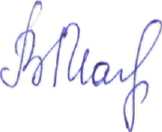 Председательствующий                                           В.В.Малтакова4Круглый стол для специалистов по профилактике безнадзорности и правонарушений несовершеннолетних «Применение восстановительных технологий в работе с несовершеннолетними, находящимися в социально опасном положении»4 кварталКЦСОН «Забота»